Curriculum Vitae                                                                                                          AKHILESH KUMAR		                                                                                                                                      H.NO. 81 INDERAPRASTH COLONY                                              SAHAHBAD ROAD JWALA NAGARRAMPUR UTTAR PRADESHPin Code - 244901Mob.: +91-08909639878, 09873030499          e-mail :akhileshkumar751@gmail.comOBJECTIVEA result oriented and assertive individual seeking to achieve aims and goals of the organization with complete dedication diligence, professionalism discipline and spirit of team work, aspiring to take on higher responsibilities and again personal and organizational growth.                                  ACEDEMICS QUALIFICATIONHigh School from U.P. Board in 1998 with second Division.Intermediate from U.P. Board in 2000 with second Division. (PCB)B.Sc. FROM M.J.P R.U BARILLY 2003 With second Division (PCB)                         PROFESSIONAL QUALIFICATIONTwo Years Diploma in Cardiology Technician from U.P. State Medical Faculty Lucknow.in 2008                                       EXPERIENCE Keshlata Cancer & General Hospital Bareilly From 04/10/2008 to 15/03/2012 as ECG, TMT , Assist. ECHO & I.C.U. Incharge Technician.Main Hospital B.H.E.L. Haridwar as a  I.C.U.Technician  22/03/2012 To 21/03/2016.Working in Focus imaging and Research center New Delhi as a Non Invesive Cardiology Technician from 01/05/2016 To Till date. Spaceiality in - Full ICU / ICCU MANAGEMENT with crictical care patientsECG /TMT/ HOLTER & ASSIST 2D ECHO CARDIOGRAPHY & Stress test ECHO / Dobutamine Stress test Echo.                                    REFERENCE BYDR. SAURABH GOEL (9837066155)(MD. CARDIOLOGIST) IN Keshlata Hospital bareilly(U.P.) 243122DR. MEENAKSHI  (9410395371) (MD) IN MAIN HOSPITAL BHEL HARIDWAR (U.K.) 249403DR. ABHINAB MISHRA  CONSULTANT CARDIOLOGIST IN FOCUS IMAGING AND RESEARCH CENTER NEW DELHI.                                    COMPUTER KNOWLEDGEOne year diploma in P.G.D.C.A From Army Computer Academy RAMPUR 2003.PERSONAL PROFILEFather’s Name                      –         Mr. CHANDRA SENMother’s Name                     –         Mrs. NOORWATI Date of Birth                         –         15 JAN. 1983Language Known                –          Hindi & EnglishInterest                                 –         To Listen music & Read books.DECLARATION I hereby declare that the information given above is true in very respect to the best of my knowledge. I shall abide and adhere to the company's policies, rules and regulation.PLACE-                                                                                                                                                                     DATE-								AKHILESH KUMAR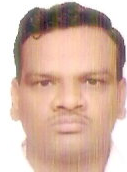 